NÁRODNÁ RADA SLOVENSKEJ REPUBLIKYIV. volebné obdobieČíslo: 1470/2009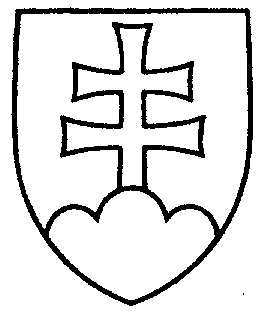 1581UZNESENIENÁRODNEJ RADY SLOVENSKEJ REPUBLIKYz 8. septembra 2009k vládnemu návrhu zákona, ktorým sa mení a dopĺňa zákon č. 595/2003 Z. z. o dani z príjmov v znení neskorších predpisov a o zmene a doplnení niektorých zákonov (tlač 1196) – prvé čítanie	Národná rada Slovenskej republikyr o z h o d l a,  ž e        prerokuje uvedený vládny návrh zákona v druhom čítaní;p r i d e ľ u j etento vládny návrh zákona na prerokovanieÚstavnoprávnemu výboru Národnej rady Slovenskej republikyVýboru Národnej rady Slovenskej republiky pre financie, rozpočet a menuVýboru Národnej rady Slovenskej republiky pre hospodársku politikuVýboru Národnej rady Slovenskej republiky pre verejnú správu a regionálny rozvoj  aVýboru Národnej rady Slovenskej republiky pre sociálne veci a bývanie; u r č u j eako gestorský Výbor Národnej rady Slovenskej republiky pre financie, rozpočet
a menu a lehotu na jeho prerokovanie v druhom čítaní vo výboroch do 14. októbra 2009
a v gestorskom výbore do 16. októbra 2009.  Pavol  P a š k a   v. r. predsedaNárodnej rady Slovenskej republikyOverovatelia:Pavol  D ž u r i n a   v. r.Pavol  F r e š o   v. r.